Схема размещения стоянокПлощадь земельного участка 8 м2Площадь земельного участка 8 м2Площадь земельного участка 8 м2Кадастровый квартал 38:12:010105Кадастровый квартал 38:12:010105Кадастровый квартал 38:12:010105Адрес места размещения: Российская Федерация, Иркутская область, Нижнеилимский муниципальный район, Железногорское городское поселение, г. Железногорск-Илимский, ул. Иващенко, район жилого дома 5Адрес места размещения: Российская Федерация, Иркутская область, Нижнеилимский муниципальный район, Железногорское городское поселение, г. Железногорск-Илимский, ул. Иващенко, район жилого дома 5Адрес места размещения: Российская Федерация, Иркутская область, Нижнеилимский муниципальный район, Железногорское городское поселение, г. Железногорск-Илимский, ул. Иващенко, район жилого дома 5Обозначение характерных точек границКоординаты, мКоординаты, мОбозначение характерных точек границХY1231861251,213317323,152861249,183317323,153861249,183317327,114861251,213317327,111861251,213317323,15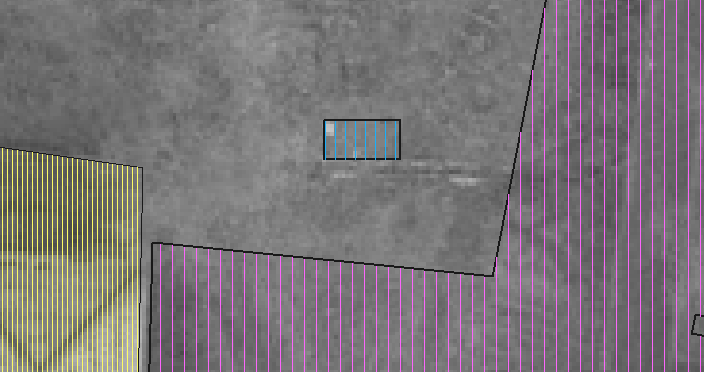 Система координат: МСК-38, зона 3Масштаб 1:200Система координат: МСК-38, зона 3Масштаб 1:200Система координат: МСК-38, зона 3Масштаб 1:200Система координат: МСК-38, зона 3Масштаб 1:200